Plaats, DatumBetreft: Project Volley@SchoolGeachte directieVolley Vlaanderen wil in 2024 dé modelfederatie zijn in België. Om deze missie tot een goed einde te brengen, werkte Volley Vlaanderen zijn visie uit: Volley Vlaanderen wil de populariteit van en engagement voor volleybal als diverse en doelgroepgerichte teamsport laten groeien op een duurzame manier. Onze nationale ploegen ‘Red Dragons’ en ‘Yellow Tigers’ hebben zich opnieuw geplaatst voor het Europees Kampioenschap komende zomer. Meer nog, de dames werken dit EK 2023 af in eigen land. De voorronde wordt gespeeld in Gent, de finales vinden plaats in Paleis 12 in Brussel. Een goede jeugdwerking binnen onze volleybalclubs zal altijd de basis blijven om te schitteren op internationaal niveau. Om die reden wil Volley Vlaanderen alle volleybalclubs ondersteunen om hun jongerenwerking verder uit te bouwen met als doel het ledenaantal te verhogen en, door een juiste didactische-methodologische aanpak, de kinderen op een correcte opvoedkundige manier hun volleybalopleiding te verzorgen. De meest aangewezen weg om dit te doen is via een samenwerking met MOEV. Ook u kunt, met uw school, meewerken aan ons project. Wanneer de club in uw school immers de kans krijgt om initiatielessen te verzorgen, helpt u hen aan het project Volley@School mee te doen. Als zij nadien de extra-inspanning leveren om binnen hun eigen club nog gratis sessies te verzorgen en voldoen aan opgelegde regels vermeld in het projectreglement, kunnen zij rekenen op een subsidie van Volley Vlaanderen. Deze initiatielessen vallen in de periode van 1 september 2022 tot en met 30 juni 2022. Geachte schooldirectie, wij hopen van harte dat de club de mogelijkheid krijgt om in uw school enkele initiatielessen volleybal te geven. In deze lessen willen we graag Smashvolley aanbieden. SmashVolley is een laagdrempelige variant van het volleybal die ook voor jullie leerkrachten LO interessant kan zijn om te gebruiken in de toekomst. Volley Vlaanderen dankt u al bij voorbaat. Met beleefde en sportieve groeten Voornaam + naam					Geert De DobbeleerVoorzitter clubnaam					Algemeen directeur Volley Vlaanderen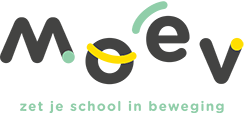 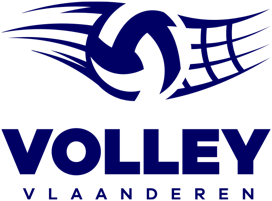 Plaats hier uw clublogo